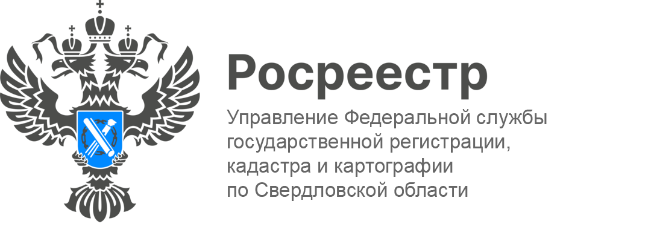 ПРЕСС-РЕЛИЗ«ЦИФРА НЕДЕЛИ» - рубрика Управления Росреестра по Свердловской областиВ период с 15 по 21 марта в Управление Росреестра по Свердловской поступило 2 790 заявлений на государственную регистрацию прав (ГРП) объектов бытовой недвижимости в электронном виде. Из них в обработано менее чем за 24 часа – 2 743, что составляет 98%. Также за минувшую неделю число поступивших заявлений на государственный кадастровый учет (ГКУ) в электронном виде составило 121. Из них обработано за один день – 95, что составляет 79%.«Объекты бытовой недвижимости – это жилье, гаражи, дачи, садовые дома, хозяйственные постройки, объекты вспомогательного использования и другое, а также земельные участки для их строительства», - сообщила заместитель руководителя Управления Ирина Семкина.Контакты для СМИПресс-служба Управления Росреестра по Свердловской области +7 343 375 40 81 press66_rosreestr@mail.ruwww.rosreestr.gov.ru620062, г. Екатеринбург, ул. Генеральская, 6 а.